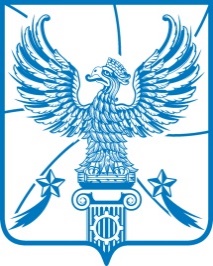 СОВЕТ  ДЕПУТАТОВМУНИЦИПАЛЬНОГО ОБРАЗОВАНИЯГОРОДСКОЙ ОКРУГ ЛЮБЕРЦЫ
МОСКОВСКОЙ ОБЛАСТИРЕШЕНИЕ    27.12.2023                                                                                                     № 128/20г. ЛюберцыО внесении изменений в Положение о муниципальном контроле на автомобильном транспорте, городском наземном электрическом транспорте и в дорожном хозяйстве городского округа Люберцы Московской области  В соответствии со ст. 13 Федерального закона от 08.11.2007 № 257-ФЗ          «Об автомобильных дорогах и дорожной деятельности в Российской Федерации и о внесении изменений в отдельные законодательные акты Российской Федерации», Федеральным законом от 06.10.2003 № 131-ФЗ «Об общих принципах организации местного самоуправления в Российской Федерации», Федеральным законом              от 31.07.2020 № 248-ФЗ «О государственном контроле (надзоре) и муниципальном контроле в Российской Федерации», Уставом городского округа Люберцы Московской области, Совет депутатов муниципального образования городской округ Люберцы Московской области решил:  Внести изменения в Положение о муниципальном контроле на автомобильном транспорте, городском наземном электрическом транспорте и в дорожном хозяйстве на территории городского округа Люберцы Московской области, утверждённое Решением Совета депутатов городского округа Люберцы Московской области от 20.10.2021 №457/70, утвердив его в новой редакции (прилагается).  Опубликовать настоящее Решение в средствах массовой информации.Настоящее Решение вступает в силу с момента его официального опубликования. Контроль за исполнением настоящего Решения возложить на постоянную депутатскую комиссию по жилищно-коммунальному хозяйству, благоустройству, вопросам экологии и транспорта (Веснин Е.О.). Глава городского округа Люберцы  В.М. Волков Председатель Совета депутатов  В.П. Ружицкий 